Publicado en Madrid el 30/03/2020 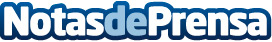  El IED Madrid presenta un ciclo de masterclasses, workshops y conferencias virtuales sobre diseñoEn su búsqueda por seguir aportando contenidos de valor a pesar de las restricciones que supone la situación actual, IED Madrid continúa celebrando sus eventos culturales gratuitos, esta vez de forma virtualDatos de contacto:Javier María Guerido677971771Nota de prensa publicada en: https://www.notasdeprensa.es/el-ied-madrid-presenta-un-ciclo-de Categorias: Educación Premios Universidades http://www.notasdeprensa.es